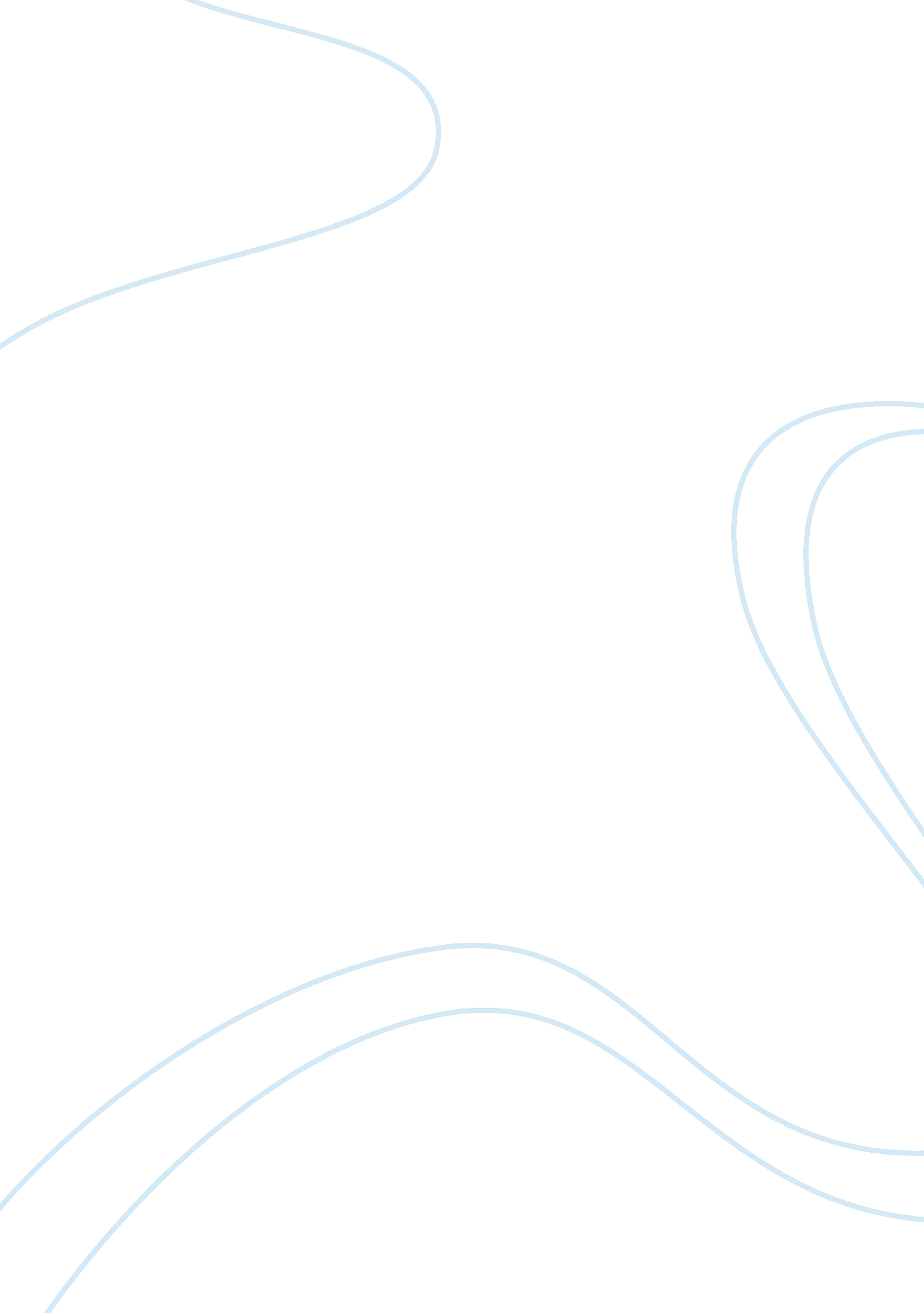 Teaching philosophyPhilosophy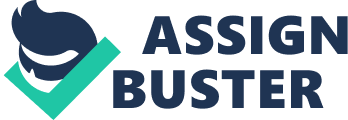 According to the University of Texas, the core teaching philosophy is the realization of the goal of teaching itself – that is to foster learning. Learning by itself is multi-faceted where each student differs on how they can best learn. Each method and setting can either facilitate or even defeat learning. For example, lectures may suit best the learning preference of many students but could be boring to others. In the same manner that they would prefer discussion or research which another group of students may find tiring. The instructor should be cognizant of these varying needs and efficacy of the approach and formulate a teaching philosophy suited for the varying needs of students. One of the prominent teaching philosophies that are used by many teachers is the integration of Piaget’s philosophy of development and Vygotsky’s philosophy of cultural development in learning. 